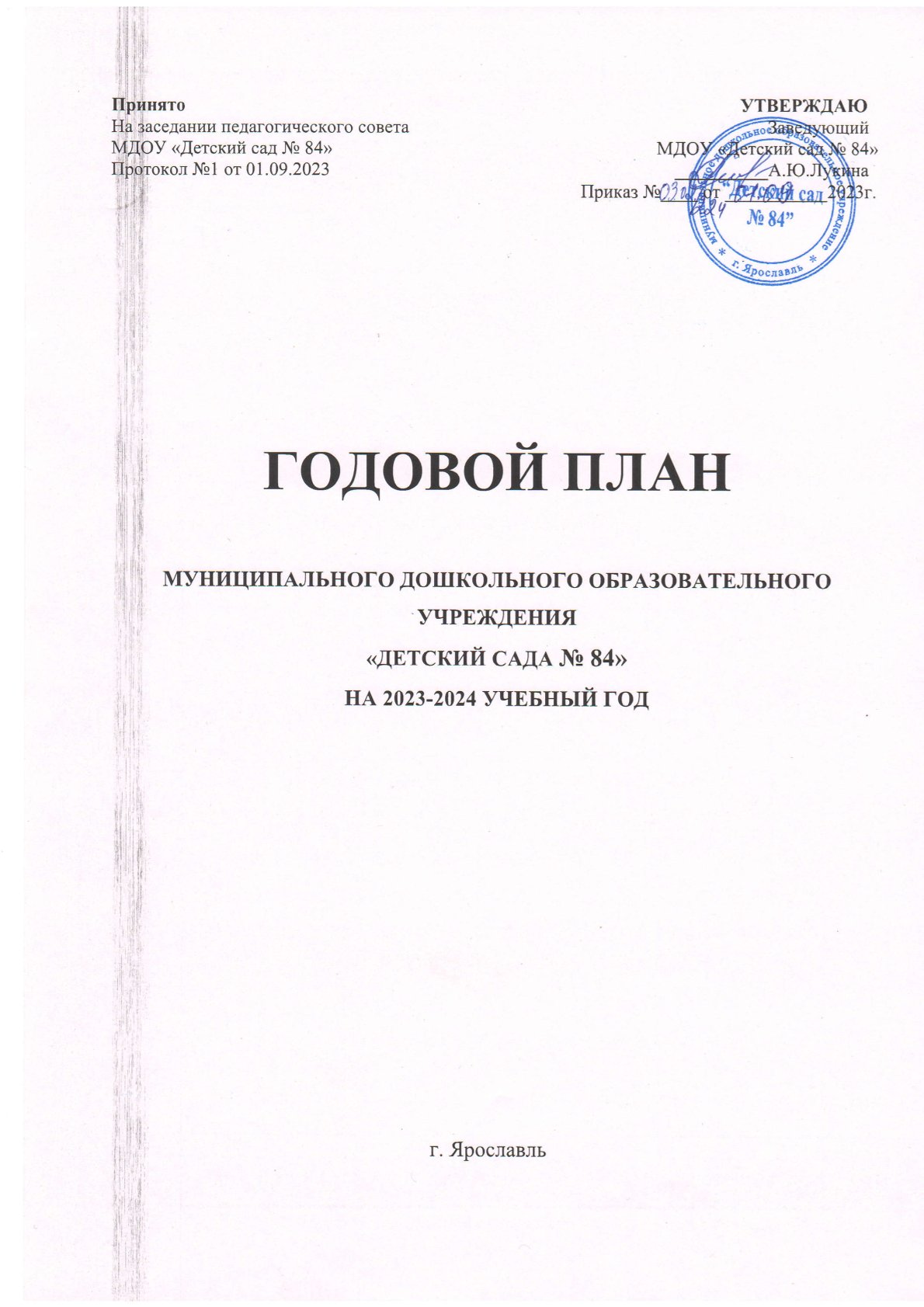 Содержание плана работыI РАЗДЕЛАнализ работы за прошедший год.1.1 Анализ выполнения Годового плана работы за 2022 / 2023 год.1.2 Цели и задачи работы МДОУ «Детский сад № 84»  на 2023 /2024 год.1.3 Программно – методическое обеспечение воспитательного процесса МДОУ «Детский сад № 84»  на 2023– 2024 учебный год.II РАЗДЕЛПовышение квалификации и профессионального мастерства педагогов.2.1 Курсовая переподготовка, переобучение, курсы повышения квалификации. 2.2 Аттестация педагогов.2.3 Планирование работы по самообразованию педагогов.2.4Семинары, семинары-практикумы, мастер-классы, тренинги в ДОУ.III РАЗДЕЛОрганизационно-педагогическая работа.3.1 Педагогические советы.3.2 Консультации для воспитателей.3.3 Просмотры открытых мероприятий.3.4 Изучение, обобщение, внедрение, распространение передового педагогического опыта.3.5 Работа в методическом кабинете.3.6 Выставки, смотры, конкурсы.3.7 Праздники и развлечения.IV РАЗДЕЛСистема внутреннего мониторинга.4.1 План – график проверки документации воспитателей и специалистов4.2 Система контроля за образовательной деятельностью в ДОУ и реализацией годового планаV РАЗДЕЛ Взаимодействие в работе с семьёй, школой и другими организациями.5.1 Взаимодействие с родителями.  5.2 План работы с библиотекой на 2023-2024 учебный годV IРАЗДЕЛАдминистративно-хозяйственная работа.I РАЗДЕЛАнализ работы за прошедший год.1.1Анализ выполнения Годового плана работы за 2022 / 2023 год.В МДОУ «Детский сад № 84»  функционируют 9 возрастных групп, режим работы с 7.00 до 19.00 часов по пятидневной неделе.      Коллектив МДОУ «Детский сад № 84»  в 2022-2023 учебном году работал по программе разработанной с учётом принципов ФГОС дошкольного образования, на основе программы «От рождения до школы» под редакцией Н.Е.Вераксы, М.А.Васильевой, Т.С.КомаровойВоспитательно-образовательный процесс в группах детского сада организован в соответствии с требованиями СанПиНА. Содержание и организация образовательного процесса в детском саду регламентировалась перспективно-календарными планами педагогов, сеткой занятий и режимом дня для каждой возрастной группы.Методическая работа, осуществляемая в течение учебного года, органично соединялась с повседневной практикой педагогов. Одной из главных задач в деятельности методической службы стало оказание реальной, действенной помощи всем членам коллектива.Формы методической работы:Традиционные:Педагогические советы;семинары-практикумы;повышение квалификации;работа педагогов над темами самообразования;открытые мероприятия и их анализ;участие в конкурсах;Инновационные:мастер - классы;проектная деятельность; На 2022-2023 учебный год перед нашим педагогическим коллективом были поставлены следующие задачи:1. Изучение и использование современных образовательных технологий в процессе образовательной деятельности по речевому развитию обучающихся в условиях реализации ФГОС.2.  Организация работы по патриотическому воспитанию обучающихся в МДОУ в соответствии с ФГОС.3. Совершенствовать систему взаимодействия педагогов и родителей по приобщению дошкольников к здоровому образу жизни, сохранение и укрепление здоровья детей, обеспечение физической и психической безопасности, формирование основ безопасной жизнедеятельности;Развитию речи в нашем детском саду уделяется большое внимание. Основная задача речевого развития ребёнка дошкольного возраста - это владение нормами и правилами языка, определяемыми для каждого возрастного этапа, и развития их коммуникативных способностей. В соответствии с ФГОС образовательный процесс должен строиться на адекватных возрасту формах работы с детьми. А что является основной формой работы с детьми дошкольного возраста и ведущим видом деятельности? Конечно же -это игра. Поэтому мы используем в своей работе с детьми «Игровые педагогические технологии», которые включают достаточно обширную группу методов и приемов организации педагогического процесса в форме различных педагогических игр. В отличие от игр вообще педагогическая игра обладает существенным признаком — четко поставленной образовательной целью и соответствующим ей педагогическим результатом. Все игры организуются с учётом основных педагогических принципов. Дидактические игры проводятся со всей группой, с подгруппой, индивидуально. В таких играх, как «Оденем куклу на прогулку», «Угостим куклу обедом», «Построим для куклы дом» дети знакомятся с окружающим миром, что способствует их общему и речевому развитию. Дидактические игры: «Узнай, кто говорит», «Угадай, что в мешочке», «Угадай, что я делаю», «Скажи, что звучит», направлены на развитие фонематического слуха, тренировку звукоподражания. Ход игры следует строить таким образом, чтобы он содержал образцы речевого поведения способствовал формированию внимания к речи, а также актуализировал имеющиеся у детей речевые средства. В своей практической деятельности я применяю следующие игровые технологии развития речи: Подвижные игры с текстами, народные и хороводные игры, настольно-печатные и дидактические игры, игры-драматизации, игры-манипуляции, сюжетные пальчиковые упражнения, пальчиковые упражнения в сочетании со звуковой гимнастикой. Игровая форма педагогических мероприятий создается игровой мотивацией, которая выступает как средство побуждения, стимулирования детей к образовательной деятельности.В группах созданы все условия для развития речи детей, это:- насыщенная предметно-развивающая среда: уголок школьника для детей подготовительной группы, книги, центр театрализации, сюжетные игры по ознакомлению детей с социальной действительностью. - накоплен и систематизирован разнообразный практический материал для организации речевых игр: пособия для проведения артикуляционных упражнений, материалы для рассказывания, разнообразные дидактические, настольно-печатные игры, игры для развития мелкой моторики рук, комплексы пальчиковых игр, игрушки для развития правильного речевого выдоха, тематические альбомы, игры для обогащения словарного запаса, формирования грамматического строя, связной речи, развития фонематического слуха и мелкой моторики.       На занятиях воспитатели уделяют большое внимание развитию словаря, приучаю детей к слушанию текстов, задаю вопросы, беседую по содержанию. Постоянно идет работа над звуковой культурой речи, как на занятиях, так и в режимных моментах. На музыкальных занятиях проводится работа над интонационной выразительностью, чёткой дикцией, дыханием.                Анализ по итогам тематического контроля: «Эффективность воспитательно-образовательной работы по развитию речи», свидетельствует о соблюдении требований программы, учете возрастных особенностей, системности изучаемого материала. Для закрепления полученных знаний на занятиях, в свободной деятельности воспитатели планируют беседы, наблюдения на прогулке. Также планируются игры по развитию связной речи, по формированию грамматического строя речи, лексические упражнения. В планах по работе с семьями воспитанников запланированы индивидуальные и групповые консультации, беседы, оформление наглядной информации в родительском уголке          2. Первые чувства патриотизма… Доступны ли они малышам? Исходя из работы в данном направлении, можно дать утвердительный ответ: дошкольникам, особенно старшего возраста, доступно чувство любви к родному краю, родной природе, к своей Родине. Это и есть начало патриотизма, который рождается в познании, а формируется в процессе целенаправленного воспитания. Данная задача включает целый комплекс задач: -Дать детям представления об истории нашего края.-Познакомить детей с символами России: гербом, флагом, гимном.-Воспитывать уважение к труду людей.-Расширять знания детей о родном крае, как частице русской земли.-Развивать интерес к традициям национальной культуры русского народа. ---    -Обогащать знания детей о природных богатствах родного края.В соответствии с ФГОС ДО, вопросы патриотического образования решаются в процессе осуществления всех видов детской деятельности: в ходе непосредственно образовательной деятельности, совместной деятельности в ходе режимных моментов, самостоятельной деятельности детей.Образовательная деятельность с детьми включает разнообразные формы работы:- НОД, тематические занятия по изучению природы, особенностей, традиций родного края, государственной символики с использованием различных технологий: здоровьесберегающих, ИКТ, игровых, сказкотерапии.- Использование метода проектов в системе нравственно-патриотического воспитания считаем наиболее приемлемым, так как он позволяет сочетать интересы всех участников проекта:-Педагог имеет возможность самореализации и проявления творчества в работе в соответствии со своим профессиональным уровнем;Родители имеют возможность активно участвовать в значимом для них процессе нравственно-патриотического воспитания детей;-Дети организуются в соответствии с их интересами, желаниями, потребностями.Мы знакомим детей с достопримечательностями Ярославской области, используем видео-экскурсии и фильмы.Используя такие формы работы, мы смогли познакомить детей с историческими памятниками, с народными традициями и бытом, с животными и растениями наших лесов.- Использование иллюстраций, художественной литературы, чтение сказок и былин, стихов о родине, пословиц, поговорок- Разучивание песен и прослушивание музыкальных произведений.- Ознакомление с произведениями народного творчества.- Обогащение и стимулирование детского творчества.- Привлечение детей к посильному общественно – полезному труду.Поощрение инициативы и стремления детей самостоятельно поддерживать порядок в ближайшем окружении, бережно относиться к общественному имуществу, добросовестно выполнять поручения, хорошо вести себя в общественных местах.- Воспитание уважения к ветеранам войны и труда.- Мероприятия, посвященные государственным (День Победы, День защитника Отечества, Международный женский день, День матери и др.) и народным праздникам (Рождество, Масленица, Пасха, спортивные конкурсы и развлечения.И, конечно, основной вид деятельности детей – игры: сюжетно-ролевые, настольно-печатные, театрализованные, дидактические, строительные, подвижные, народные и др.Большое значение для патриотического образования и воспитания имеет предметно пространственная развивающая среда.В группах оформлены патриотические уголки, которые помогают педагогам познакомить детей: с историей и достопримечательностями родного края, животными и растениями, транспортом; с государственными символами родной страны и района (флагом, гербом, гимном, портретами президента); с русскими народными промыслами и традициями других народов. Благодаря материалам такой зоны развивается интерес и уважение детей к своей семье и своему дошкольному учреждению, труду людей разных профессий.Формирование патриотических чувств проходит эффективнее, если детский сад устанавливает тесную связь с семьёй. Мы опираемся на родителей не только как на помощников детского учреждения, а как на равноправных участников формирования детской личности. Используем различные формы взаимодействия с родителями: беседы, консультации, папки-передвижки, стенды, праздники, развлечения, сайт детского сада, фотовыставки, проведение акций и др..Мы считаем проблема нравственно-патриотического воспитания может быть успешно реализована, только во взаимодействии семьи, педагогического коллектива и социума.Достигнутые результаты работы, в целом, соответствуют поставленной в начале учебного года задачи, но работу по патриотическому воспитанию обучающихся, продолжить в следующем учебном году.         3. Для реализации годовой задачи по приобщению дошкольников к здоровому образу жизни, сохранению и укреплению здоровья детей, обеспечение физической и психической безопасности, формирование основ безопасной жизнедеятельности были проведены следующие мероприятия, которые носили  методический и практический характер:- Мастер-класс: «Приобщение детей к здоровому образу жизни»;- Тренинг для педагогов: «Укрепление психо-физического здоровья педагогов»;- Консультации: «Подвижные игры на воздухе»; «Народные подвижные игры как средство всестороннего развития дошкольника»; «Роль воспитателя на занятиях по физическому развитию в ДОУ», «Физкультминутки и их место в режиме дня»;- Проектная деятельность: «Наше здоровье в наших руках», «Детский сад и спорт»;      В ходе изучения условий созданных в ДОУ для сохранения и укрепления физического и психического здоровья детей дошкольного возраста через формирование у них представлений о здоровом образе жизни выяснилось что,в нашем дошкольном учреждении имеются необходимые условия для повышения двигательной активности детей, что способствует физическому развитию детей. Физкультурное оборудование для развития основных видов движения, развития физических качеств используется в полном объёме согласно календарного плана инструктора по физической культуре. На участке ДОУ имеется спортивная площадка, спортивно игровое оборудование, свободное пространство для организации подвижных и спортивных игр.     Для совершенствования навыков, полученных на физкультурных занятиях, в группах оборудованы спортивные уголки. Их цель – удовлетворение потребности дошкольника в движении и приобщению его к здоровому образу жизни. Задача педагогов научить детей самостоятельной двигательной активности в условиях ограниченного пространства и правильному безопасному использованию физкультурного оборудования.Анализ планов показал:Планирование образовательной деятельности строится в соответствии с темой недели, расписаны режимные моменты. В календарных планах всех групп отражено планирование утренних гимнастик, гимнастики после дневного сна, закаливающие мероприятия, физкультурные занятия, прогулки, двигательная активность в течение дня, индивидуальная работа с детьми по овладению двигательными умениями. Всеми воспитателями групп используется принцип чередования активной деятельности с упражнениями на дыхание, физкультминутки. Согласно годового плана организуются и проводятся физкультурно-оздоровительные мероприятия, «Дни здоровья» и т.д.  Полученные знания дети закрепляют в дидактических, сюжетно-ролевых играх. Здоровье детей в немалой степени зависит от наличия фактора безопасного существования, поэтому воспитатели уделяют внимание основам безопасности жизнедеятельности детей дошкольного возраста. Во время физкультурных занятий обеспечивается дифференцированный подход к детям с учетом индивидуальных и возрастных особенностей. Физкультурные занятия проводятся на должном уровне: структурные части соответствуют типу занятия; осуществляется комплексный подбор всего программного материала по развитию движений и физических качеств. Достаточно грамотно планируют и организовывают двигательный режим детей в течение дня. Умело руководят формированием у детей культурно-гигиенических навыков, проводят щадящие виды закаливания: воздушные ванны после дневного сна, ходьба по ребристым дорожкам, умывание прохладной водой.Занятия по формированию здорового образа жизни проводятся систематически согласно рабочей программе групп.        Несмотря на то, что работа по сохранению и укреплению физического и психического здоровья детей дошкольного возраста проводится последовательно и систематически, можно сделать следующие выводы:  Достигнутые результаты работы, в целом, соответствуют поставленной в начале учебного года задачи, но работу по сохранению и укреплению физического и психического здоровья детей продолжить в следующем учебном году.  Анализ методической работыДеятельность коллектива ДОУ в течение 2022-2023 учебного года была разнообразной и многоплановой. Достигнутые результаты работы, в целом, соответствуют поставленным в начале учебного года целям и задачам. Проведенный анализ образовательной деятельности показал на необходимость продолжать работу и позволил определить задачи на будущий учебный год:-продолжать развивать творческую, речевую активность детей;-продолжать работу по патриотическому воспитанию обучающихся МДОУ;-совершенствовать систему взаимодействия педагогов и родителей по сохранение и укрепление здоровья детей.1.2 Цели и задачи работы МДОУ «Детский сад № 84»  на 2023 /2024 год.В целях дальнейшего обеспечения доступности дошкольного образования и повышения его качества определены следующие цель и задачи, которые являются приоритетными на 2023-2024 учебный год: Цель: Создание организационно-методических условий для реализации Федеральной образовательной программы дошкольного образования, посредством наработки планирующей и регламентирующей документации, лежащей в основе осуществления воспитательно-образовательного процесса в ДОУ. Задачи: 1.Повышение профессиональной компетентности и совершенствование деятельности педагогов в вопросах внедрения Федеральной образовательной программы дошкольного образования. 2.Развитие и обогащение речи воспитанников посредствам разных видов деятельности. 3.Формирование у детей духовно- нравственных ценностей, сложившихся в процессе культурного развития России через все виды образовательной деятельности. 4.Сохранение и укрепление здоровья детей, их физического развития через совместную деятельность с семьями воспитанников в контексте ФОП ДО.1.3. Программно-методическое обеспечение воспитательного процесса МДОУ «Детский сад № 84»  на 2023-2024 учебный годПедагогический коллектив:Старшие воспитатели:                                  Шпунтова Юлия Валерьевна                                  Лях Евгения МихайловнаПедагог-психолог:    Корсикова Елена НиколаевнаУчитель-дефектолог: Щибрик Вера НиколаевнаУчителя-логопеды:                                   Силантьева Вера Владимировна                                   Кузнецова Екатерина Александровна                                   Куминова Елена Дмитриевна                                   Курманова Злата ВячеславовнаИнструктор по физической культуре:                                    Москалева Екатерина СергеевнаМузыкальный руководитель:                                     Юрыжева Оксана ОлеговнаОбразовательная деятельность во всех возрастных группах ведется по ОП МДОУ «Детский сад № 84» написанной на основе ФОП ДО (Приказ Министерства просвещения Российской Федерации от 25.11.2022 № 1028 "Об утверждении федеральной образовательной программы дошкольного образования"(Зарегистрирован 28.12.2022 № 71847), ФГОС ДО (Приказом Министерства образования и науки Российской Федерации от 17 октября 2013 г).  II РАЗДЕЛПовышение квалификации и профессионального мастерства педагогов.2.1.Курсовая переподготовка, переобучение, курсы повышения квалификации.2.2 Аттестация педагогов.График аттестации2.3. Планирование работы по самообразованию педагоговПомощь в самообразовании: -определение творческой темы самообразования; - знакомство с индивидуальным планом развития педагогов; - рассмотрение отчетных мероприятий по темам самообразования; - изучение материалов работы педагогов по самообразованию; - отчет по темам самообразования (В течении года).2.4. Семинары, семинары-практикумы, мастер-классы, тренинги для педагогических работниковIII РАЗДЕЛОрганизационно-педагогическая работа.3.1 Педагогические советы.3.2. Консультации для педагогических работников3.3. График проведения открытых просмотров   3.4 Изучение, обобщение и распространение передового педагогического опыта.3.5 Работа в методическом кабинете3.6 Выставки, смотры, конкурсы.Конкурсы для педагогов.Конкурсы в ДОУ.Выставки в ДОУ.3.7 Праздники и развлечения.IV РАЗДЕЛСистема внутреннего мониторинга.      4.1 План – график проверки документации воспитателей и специалистов4.2 Система контроля за образовательной деятельностью в ДОУи реализацией годового планаОперативный контрольФронтальный контрольТематический контроль   V РАЗДЕЛВзаимодействие в работе с семьёй, школой и другими организациями.5.1 Взаимодействие с родителями5.2  План работы с библиотекой на 2023-2024 учебный годVI РАЗДЕЛ Административно-хозяйственная работаГруппаФ И О педагога.№ 1 (2-3 года)- Калинина Екатерина Константиновна- Роднова Светлана Игоревна№ 2 (1-2 года)- Степанова Елена Валерьевна	- Казарина Елена Петровна№ 4 (2-5 лет)для детей с ОДА- Файзулина Марина Андреевна№ 5 (3-4 года)- Пашиева Виктория Николаевна- Меньшикова Арина Сергеевна№ 7 (4-5 лет)для детей с ТНР- Андреева Ольга Михайловна- Кузнецова Наталья Николаевна№ 8 (4-5 лет)для детей с ТНР- Жохова Екатерина Андреевна- Алиева Анна Ахадовна№ 9 (5-6 лет)для детей с ТНР- Шувалова Наталья Евгеньевна- Бакоева Милена Юрьевна№ 11 (6-7 лет)для детей с ТНР- Базанова Ольга Николаевна№ 12 (5-6 лет)для детей с ТНР- Лях Евгения Михайловна- Евстафьева Елена Борисовна№Ф.И.О. педагогаДата начала обученияКурсы1Пашиева В.Н.Апрель 2024«Игровые формы и методы в образовательной деятельности с детьми дошкольного возраста»2Степанова Е.В.Апрель 2024«Игровые формы и методы в образовательной деятельности с детьми дошкольного возраста»3Казарина Е.П.Октябрь 2024г.«Организация РППС дошкольных образовательных организаций в контексте реализации ФОП ДО»4Кузнецова Е.А.Март 2024г.«Педагогическая деятельность в сфере дополнительного образования»5Силантьева В.В.Март 2024г.«Педагогическая деятельность в сфере дополнительного образования»6Файзулина М.А.Май 2024г.«Реализация инклюзивного образования в ДОО»7Щибрик В.Н. Май 2024г.«Реализация инклюзивного образования в ДОО»№Ф.И.О. педагогаДолжностьКатегорияПредыдущая аттестацияСледующая аттестация1Корсикова Е.Н.Педагог-психологВысшая202192024ТемаСрокОтветственныйСеминар-практикум для воспитателей: «Технологии речевого развития дошкольников»Октябрь Старший воспитательВоспитателиСеминар – практикум: «Как воспитать патриотов»ДекабрьСтарший воспитательВоспитателиСеминар-практикум для воспитателей: «Формирование здорового образа жизни в условиях детского сада и семьи»Март Старший воспитательИнструктор по физ. культуреВоспитателиМесяцТема, повесткаОтветственныеСентябрь2023г Организационно - педагогический совет:1.Выборы председателя и секретаря педагогического совета.2. Утверждение основной образовательной программы ДОУ.3. Утверждение годового плана на 2023 -2024 год.4. Утверждение учебного плана и расписаниянепрерывной образовательной деятельности ДОУ на 2023 -2024 уч. год.5.Утверждение перспективных планов воспитателей.6.Отчет о проведении летних оздоровительныхмероприятий.  ЗаведующийСтарший воспитательВоспитателиСпециалисты ДОУДекабрь2023гПедагогический совет на тему:Тема: «Развитие речевой активности детей».Цель: совершенствовать работу в детском саду по речевому развитию детей дошкольного возраста.1.Выполнение решений предыдущего педсовета2«Методы и приемы стимулирования речевойДеятельности у детей младшего дошкольного возраста»3«Развитие диалогической речи детей. Дидактические игры и приемы»4. Развитию речевого творчества у детей дошкольного возраста5. Итоги тематического контроля по теме: «Организация работы по речевому развитию дошкольников»ЗаведующийСтарший воспитательВоспитателиСпециалисты ДОУФевраль2024гПедагогический совет по теме:Тема: «Нравственно- патриотическое воспитание дошкольников в современных условиях ДОУ».Повестка:1.Отчет о выполнении решения предыдущегопедагогического совета2. «Патриотическое воспитание дошкольников в современных условиях ДОУ»3. «Маленькие открытия»: презентацияпедагогических находок (из опыта работы):- «Музыка в формировании нравственно – патриотических качеств дошкольников»;- «Использование проектного метода в патриотическом воспитании дошкольников»3. Мастер – класс «Народные игры - как средство нравственно – патриотического воспитания дошкольников»4. Итоги тематической проверки «Организация работы по патриотическому воспитанию детей дошкольного возраста»ЗаведующийСтарший воспитательВоспитателиСпециалисты ДОУМай2024гИтоговый педсоветАнализ работы МДОУ за учебный год.Анализ выполнения образовательной программы ДО.Анализ выполнения Программы развития ДОУ на 2023-2024 г«О наших успехах» - отчет воспитателей о проделанной работы за год.Музыкально-эстетическое воспитание детей –отчёт музыкального руководителя.Анализ физкультурно-оздоровительной работы за год-отчёт инструктора по физической культуре.План работы ДОУ на летне-оздоровительный период.ЗаведующийСтарший воспитательВоспитателиСпециалисты ДОУТемаСрокОтветственныйТребования к развивающей предметно -пространственной среде с учетом ФОП и ФГОС ДОСентябрьСтарший воспитательФормы и методы работы при реализации воспитательно-образовательной деятельности по ОП ДООктябрьСтарший воспитательОбогащение речи через познавательную и игровую деятельность детей дошкольного возрастаНоябрьВоспитатели старших группГруппа № 1Группа № 1Калинина Екатерина КонстантиновнаЯнварьРоднова Светлана ИгоревнаЯнварьГруппа № 2Группа № 2Казарина Елена ПетровнаМайСтепанова Елена ВалерьевнаМайГруппа № 4Группа № 4Файзулина Марина АндреевнаМартГруппа № 5Группа № 5Пашиева Виктория НиколаевнаАпрельМеньшикова Арина СергеевнаАпрельГруппа № 7Группа № 7Андреева Ольга МихайловнаДекабрьКузнецова Наталия НиколаевнаДекабрьГруппа № 8Группа № 8Алиева Анна АхадовнаФевральЖохова Екатерина АндреевнаФевральГруппа № 9Группа № 9Бакоева Милена ЮрьевнаОктябрьШувалова Наталья ЕвгеньевнаНоябрьГруппа № 11Группа № 11Базанова Ольга НиколаевнаМартГруппа № 12Группа № 12Евстафьева Елена БорисовнаНоябрьЛях Евгения Михайловна	НоябрьИнструктор по физической культуреИнструктор по физической культуреМоскалева Екатерина СергеевнаМартМузыкальный руководительМузыкальный руководительЮрыжева Оксана ОлеговнаЯнварь№Содержание деятельностиответственный     срок1.Изучение опыта работы аттестующихся педагогов.Старший воспитательСентябрь-май2.Распространение передового опыта: сообщения из опыта работы на     педсоветах;- открытые занятия;- консультации для педагогов и родителей;- проведение семинаров;-участие в методических мероприятиях вне детского сада.Старший воспитательВ течение всего года.№Название мероприятияСроки проведенияОтветственные1Оформление уголка аттестации и информационных данных на аттестующихся педагогов в методическом кабинете.сентябрьСтарший воспитатель2Консультация для аттестующихся педагогов:«Требования к оформлению документов, процедура аттестации».В течение годаСтарший воспитатель3Наблюдение за работой аттестующихся педагогов в образовательной деятельности с детьми.В течение годаСтарший воспитатель,Заведующий4Оказание помощи в оформлении аттестационных материалов.В течение годаСтарший воспитатель,Заведующий5Составление предварительных списков на аттестацию на 2023-2024 учебный годмайСтарший воспитатель,Заведующий№Название мероприятияСроки проведенияОтветственные1Конкурс на лучшую методическую разработку дидактической игры, пособия по развитию речи детей дошкольного возрастаЯнварьВсе педагоги2Смотр-конкурс: «Лучшая разработка дидактической игры по нравственно патриотическому воспитанию»МартВсе педагоги№Название мероприятияСроки проведенияОтветственные1Конкурс детско-родительского творчества «Мой воспитатель»СентябрьВсе педагоги2Семейный творческий конкурс «Осень»ОктябрьВсе педагоги3Конкурс рисунков «Дорога без опасности»  ЯнварьВсе педагоги№Название мероприятияСроки проведенияОтветственные1«Золотая осень» - осеннее оформление группыОктябрьВсе педагоги2«Новый год в сказке» - зимнее оформление группы ДекабрьВсе педагоги3Выставка рисунков: «Защитники Родины»ФевральВсе педагоги4«Движение — это жизнь» - выставка коллажей в рамках недели здоровьяМартВсе педагоги5«Космические просторы» - смотр тематического центра в группах старшего возрастаАпрельВсе педагоги6Выставка рисунков ко дню Победы: «Этот день мы не забудем никогда» и другие.МайВсе педагоги№ п/пСодержаниеУчастникиСрокОтветственный1.Развлечение «Страна знаний»День здоровья «За здоровьем в лес пойдём»Дети старшегодошкольного возраста Все возрастные группыСентябрьВоспитатели2.День матери«Мамочка любимая»Все возрастные группы	НоябрьВоспитатели4.Утренники «Новогодний карнавал в гости сказку к нам позвал».Все возрастные группыДекабрьВоспитатели5.Развлекательноемероприятие «Коляда,коляда, отворяй ворота» Дети старшегодошкольного возраста    ЯнварьВоспитатели6.Спортивные развлечения«Папа и сын – великая сила!»Праздник «День защитника Отечества» (сборныйконцерт)Все группыВсе группыФевральВоспитатели7. Музыкальный праздник«Дорогим и любимым»Все возрастные группы     МартВоспитатели8.СПАРТАКИАДА – 2024Развлечение «Праздник смеха и улыбки к нам пришёл весной»Дети старшегодошкольного возрастаВсе группыАпрельВоспитатели9.Выпускной бал «Мы говорим вам до свидания»Фестиваль военной песни«Пришла Весна, пришла Победа»Дети старшегодошкольного возрастаМайВоспитателиВопросы, подлежащиеСрокиОтветственныйконтролюРабочие программы,АвгустЗаведующий,перспективные планыстаршийвоспитателей ивоспитательспециалистовКалендарное планирование1 раз в месяцСтаршийвоспитательно –воспитательобразовательной работы сдетьмиПротоколы родительскихДекабрь, майСтаршийсобранийвоспитательОрганизационно –Октябрь, декабрь,Заведующийметодическая документацияфевраль, апрельстаршего воспитателяОрганизационно –Октябрь, декабрь,Старшийметодическая документацияфевраль, апрельвоспитательПедагога-психологаОбъект контроляФормы и методы контроляСрокОтветственныеАдаптация воспитанников в детском садуНаблюдениеСентябрьСтарший воспитательСанитарное состояние помещений группыНаблюдениеЕжемесячноЗам по АХЧ, старший воспитательСоблюдение требований к прогулкеНаблюдениеЕжемесячноСтарший воспитательПланирование воспитательно-образовательной работы с детьми с учетом ФОП ДОАнализ документацииЕжемесячноСтарший воспитательСостояние документации педагогов, воспитателей групп.Проведение родительских собранийАнализ документации, наблюдениеОктябрь, февральСтарший воспитательСоблюдение режима дня воспитанниковАнализ документации, посещение групп, наблюдениеЕжемесячно  Старший воспитательОрганизация предметно-развивающей среды (уголки экологии и экспериментирования)Посещение групп, наблюдениеФевральСтарший воспитательПроведение оздоровительных мероприятий в режиме дняНаблюдение, анализ документацииИюнь—августСтарший воспитатель,  Объект контроляФормы и методы контроляСрокОтветственныеСостояние учебно-материальной базы, финансово-хозяйственная деятельностьПосещение групп и учебных помещенийСентябрь и декабрь, март, июнь и августЗаведующий, старший воспитатель, заместитель по АХЧСостояние условий для формирования основ патриотического развития дошкольников Посещение групп и учебных помещенийСентябрьСтарший воспитатель№ п/п СодержаниеСрокОтветственные1.Тема: «Организация работы по речевому развитию дошкольников»   НоябрьСтарший воспитатель2.Тема: «Организация работы по патриотическому воспитанию детей дошкольного возраста»ЯнварьСтарший воспитатель3.Тема: «Эффективность деятельности коллектива детского сада по формированию привычки к здоровому образу жизни у детей дошкольного возраста»МартСтарший воспитательСрокиТематикаОтветственныеI. Общие родительские собранияI. Общие родительские собранияI. Общие родительские собранияСентябрьОсновные направления воспитательно-образовательной деятельности и работы детского сада в 2023/2024 учебном году с учетом ФОП ДОЗаведующий, старший воспитательМайИтоги работы детского сада в 2023/2024 учебном году, организация работы в летний оздоровительный периодЗаведующий, старший воспитательII. Групповые родительские собранияII. Групповые родительские собранияII. Групповые родительские собранияСентябрьМладшая группа: «Адаптационный период детей в детском саду»Воспитатель младшей группы, педагог-психологСентябрьСредняя группа: «Особенности развития познавательных интересов и эмоций ребенка 4–5 лет»Воспитатель средней группы, педагог-психологСентябрьСтаршие и подготовительная группы: «Возрастные особенности детей старшего дошкольного возраста»Воспитатель старшей группыОктябрьМладшая, средняя, старшая и подготовительная группы: «Типичные случаи детского травматизма, меры его предупреждения»Воспитатели группНоябрьМладшая группа: «Сохранение и укрепление здоровья младших дошкольников»Воспитатель младшей группыНоябрьСредняя группа: «Особенности и проблемы речевого развития у детей среднего дошкольного возраста»Воспитатель средней группыНоябрьСтаршая и подготовительная группы: «Подготовка дошкольников 6–7 лет к овладению грамотой»Воспитатель старшей группы, учитель-логопедДекабрьМладшая, средняя, старшая и подготовительная группы: «Организация и проведение новогодних утренников»Воспитатели группФевральМладшая группа: «Социализация детей младшего дошкольного возраста. Самостоятельность и самообслуживание»Воспитатель младшей группыФевральСредняя группа: «Причины детской агрессивности и способы ее коррекции»Воспитатель средней группы, педагог-психологФевральСтаршая и подготовительная группы: «Подготовка к выпускному»Заведующий, воспитатель старшей группыАпрельМладшая, средняя, старшая и подготовительная группы: «Обучение дошкольников основам безопасности жизнедеятельности»Воспитатели группМайМладшая и средняя группы: «Что такое мелкая моторика и почему так важно ее развивать»Воспитатель младшей и средней группыМайСтаршая и подготовительная группы: «Подготовка детей к обучению в школе»Заведующий, старший воспитатель, педагог-психологIII. Собрания для родителей будущих воспитанников детского садаIII. Собрания для родителей будущих воспитанников детского садаIII. Собрания для родителей будущих воспитанников детского садаМайОрганизационное родительское собрание для родителей, дети которых зачислены на обучение в 2023/24 учебном годуЗаведующий№ п/пМесяцНазвание мероприятияОтветственный1Октябрь«Осень в гости к нам пришла»библиотекарь2НоябрьЛитературные чтения «Лучше всех на свете мама»библиотекарь3ДекабрьЧтение зимних сказокбиблиотекарь4ФевральЛитературный час «Бравые солдаты»библиотекарь5АпрельЭкологический час ко Дню космонавтики «Мир звёзд»библиотекарь6майАкция ко дню Победы «Читаем детям о войне»библиотекарь7Июнь-августПушкинские чтениябиблиотекарь№ п/п                 МероприятияСрокиОтветственные1.Приобретение необходимого материала для физкультурных занятийОктябрьЗаведующий2.Составление графика отпусковДекабрьЗаведующий3.Разработка плана развития ДОУ.ЯнварьЗаведующий4.Работа по благоустройству территории детского сада.   АпрельЗав по ХЧ5.Закупка материалов для ремонтных работ.Май ЗаведующийЗам по ХЧ6.Проведение инструктажейВ течение годаЗаведующийЗам по ХЧ